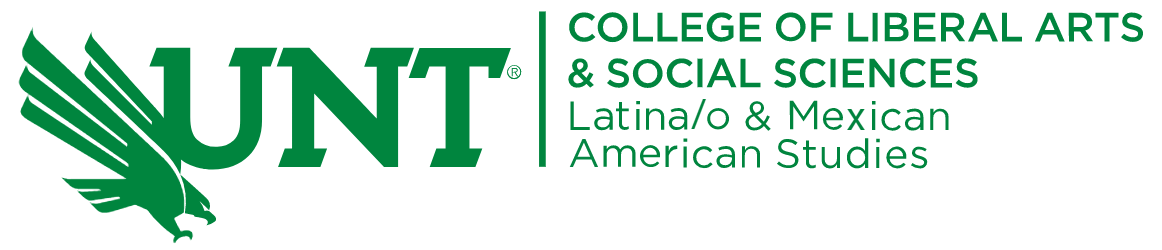 LMAS-THEMED COURSES – SPRING 2023
*can count toward the LMAS certificate and/or the LCEP major in the corresponding elective areaAnthropologyANTH 3140 – Latinos in the US
100 (6448) – T/TH: 12:00pm-1:50pm	LIFE A	204	Dr. Nuñez-JanesANTH 3200 – Latin America100(12010) – T/TH: 11:00am-12:20PM                                Dr. NaraharaEconomicsECON 3150 – Economics of Discrimination
001 (4924) – T/TH: 11:00am-12:20pm	SAGE 354	Prof. Battaglia
002 (5485) – T/TH: 2:00pm-3:20pm		BLB 255	Prof. BattagliaEducationEDBE 2060 –Latina/o/x Children’s and Young Adult Literature
002 (9350) – M/W: 2:00pm-3:20pm		Matt 115	Prof. CastilloEnglishENGL 2351 – Mexican American Literature
701 (9482) – Internet Course		Online		Dr. RodriguesENGL 2351 – Mexican American Literature
001 (12568) – M/W: 12:30pm-1:50pm	Lang 323	Dr. YbarraHistoryHIST 4170 – History of Tejanos/as
001 (11242) – T/TH: 11:00am-12:20pm	WH 115	Dr. MendozaMedia ArtsMRTS 4350 – Media Authors
001 (11350) – M: 5:00pm-7:50pm	              RTFP 184rg	Dr. MendozaPolitical SciencePSCI 3101 – Latino Politics
001 (12152) – M/W: 2:00pm-3:20pm	SAGE 356	 Prof. GuerreroPSCI 3103 – U.S. Immigration Politics
002 (11313) – T/TH: 12:30pm-1:50pm	SAGE 355	Dr. SilvaPSCI 3105 – U.S.-Latin American Relations
001 (11314) – T/TH: 9:30am-10:50am	WH 312	Dr. SilvaPSCI 3701 – U.S.-Latin American Relations
001 (11315) – M/W: 11:00am-12:20pm	BLB 225	Dr. EsparzaPSCI 3704 – U.S.-Latin American Relations
001 (8950) – T/TH: 12:30pm-1:50pm	WH 212	Dr. BiglaiserSociologySOCI 4540 – Race & Ethnic Minorities***700 (12588) – Internet Course 		Online		Prof. Fessenden**SOCI 4580 – Immigration and Race in Contemporary US001 (9184) – T/TH: 11:00pm-12:20pm 	LIFE A106	Dr. HoSpanishSPAN 3180 – Latin American Culture through Film
001 (9152) – T: 5:00pm-7:50pm		LANG 114	Dr. Marrero